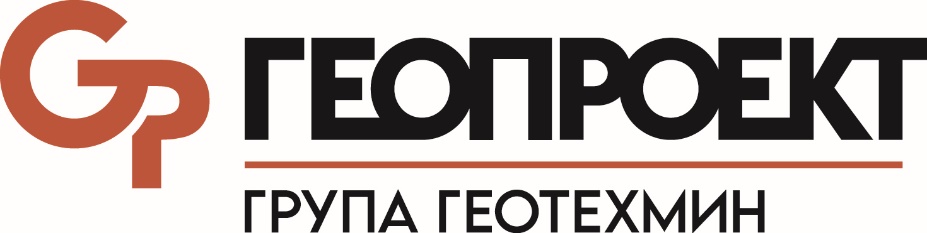 Геопроект ЕООД е дружество със 17-годишна история и богат опит в комплексното проектиране на сложни и специфични промишлени, граждански и екологични обекти, изработването на проекти за реконструкция и модернизация на съществуващи обекти, технико-икономически проучвания, експертизи и консултантска дейност в областта на проектирането. Компанията реализира важни за Група ГЕОТЕХМИН проекти в миннодобивната индустрия и строителството. СТАЖАНТСКАТА ПРОГРАМА НА ГЕОПРОЕКТ ЕООД е част от цялостната политика, която Група ГЕОТЕХМИН провежда в подкрепа на младите хора в България. За нас ще бъде удоволствие да споделим с млади и амбициозни хора натрупания опит и да ви предадем част от знанието и професионализма, благодарение на които вече няколко десетилетия нашата група от компании се развива успешно. ЗАЩО ДА ИЗБЕРЕТЕ НАС?Придобиване на практически знания в реална работна среда; Развиване на умения за прилагане на наученото в университета;  Натрупване на практически опит с иновативни технологии в тясно сътрудничество с нашите най-добри специалисти;  Подкрепа от ментор - експерт с дългогодишен професионален опит;  Месечно възнаграждение по трудов договор по време на стажа и пакет социални придобивки. НАШИТЕ СТАЖАНТСКИ МЕСТА ЗА 2022 Г.: СЪТРУДНИК МИННО ПРОЕКТИРАНЕ СЪТРУДНИК ОБОГАТЯВАНЕ Основни дейности и отговорности:Изпълнява конкретни задачи във връзка с оперативното осъществяване на дейностите на направлението. Изисквания към кандидатите:Студент, завършил II или III курс с интерес в областта на минното проектиране и обогатяване на полезни изкопаемиИнженерни специалности в МГУ „Св. Иван Рилски“, гр. София Минимален среден успех от последен семестър – много добър 4.50.СЪТРУДНИК СТРОИТЕЛСТВО Основни дейности и отговорности:Изпълнява конкретни задачи във връзка с оперативното осъществяване на дейностите на направлението. Изисквания към кандидатите:Студент, завършил 2 или 3 курс с интереси в областта на промишленото строителство;Инженерни специалности в областта на строителството в Университет по архитектура и градоустройство /УАСГ/, гр. София;Минимален среден успех от последен семестър – много добър 4.50.Продължителност на стажа: 2 месеца - юли, август и/или септември.Ако нашето предложение представлява интерес за вас, изпратете своята кандидатура на: hr@geotechmin.com.Ще очакваме Автобиография и Уверение от учебното заведение за записана специалност и завършен семестриално курс.Посочете периода, за който желаете и имате възможност да бъдете на стаж в дружеството, като имате предвид, че минималният срок е един месец.Уведомяваме ви, че изпратените от вас лични данни ще бъдат разгледани при пълна конфиденциалност. Личните ви данни се обработват от дружеството в съответствие със ЗЗЛД.